AVVISO PUBBLICOPer la selezione mediante procedura comparativa di un assistente al project manager del progetto Horizon 2020 “easyRights”Premesso che :Easyrights è un progetto europeo H2020 il cui obiettivo è combinare la co-creazione e la tecnologia per rendere più facile per gli immigrati comprendere e accedere ai servizi a cui hanno diritto. Il consorzio easyRights comprende 14 partner provenienti da 7 diversi paesi europei (incluso uno Stato associato): Austria, Danimarca, Grecia, Italia, Norvegia, Spagna e Regno Unito. I partner rappresentano il mondo accademico, le imprese private e le ONG, nonché gli enti della pubblica amministrazione.Il Comune di Palermo è un partner del progetto e Palermo rappresenta una delle 4 città pilota, insieme a Birmingham, Larissa e Malaga, nelle quali saranno create e sperimentate delle nuove soluzioni tecnologiche.Riunendo immigrati, settore pubblico e organizzazioni private, easyRights svilupperà una piattaforma che fornirà informazioni personalizzate e sensibili al contesto, ai suoi utenti, tenendo conto del background, della demografia e delle competenze linguistiche. La piattaforma supporterà gli immigrati nella loro ricerca di risposte alle diverse esigenze in modo da risparmiare tempo sia per i migranti che per il personale dei servizi sociali e tagliare i costi per la pubblica amministrazione.L'Amministrazione Comunale al fine di espletare gli adempimenti previsti dal progetto e per il livello di complessità dello stesso ricerca una figura che possa supportare il project manager negli adempimenti di progetto TUTTO PREMESSO Si rende noto che è indetta una selezione, per soli titoli, mediante procedura comparativa per il conferimento dell’incarico di assistente al project manager nell’ambito del progetto “EasyRights”ART. 1 - OGGETTO DELL’INCARICOIl candidato dovrà affiancare il project manager in tutte le fasi del progetto e in tutti i compiti assegnati allo stesso, partecipare ai meeting di progetto ed assolvere ai compiti in essi concordati, predisporre i materiali richiesti e la documentazione di progetto. E' richiesta, profonda conoscenza dei processi migratori e dell'impatto di questi sul territorio cittadino; ottima conoscenza della lingua inglese e dei termini tecnici relativi al tema della migrazione; ART. 2 - SOGGETTI CUI PUO' ESSERE AFFIDATO L'INCARICO E REQUISITI RICHIESTIL’incarico può essere affidato a soggetto in possesso:- laurea in psicologia e/o scienze affini;- profonda conoscenza dei processi migratori e del loro impatto sul territorio cittadino;- ottima conoscenza della lingua inglese e dei termini tecnici legati al fenomeno migratorio;- esperienza di almeno cinque anni nella gestione di progetti europei nell'ambito specifico (Horizon, AMIF, Justice etc);- flessibilità e esperienza nel lavoro in team; - conoscenza delle piattaforme informatiche per incontri e gestione di materiali condivisi; - esperienza nella gestione di progetti di inclusione;Per essere ammesso a selezione il candidato, oltre ai requisiti professionali sopra indicati, deve essere in possesso dei seguenti requisiti:a) Cittadinanza italiana o di uno degli Stati membri dell'Unione Europea;b) Godimento dei diritti civili e politici;c) Non aver riportato condanne  passate in giudicato o decreti penali di condanna divenuti esecutivi irrevocabili oppure sentenza di applicazione della pena su richiesta, ai sensi dell’articolo 444 del Codice di procedura penale per reati gravi in danno dello stato o della comunità, che incidono sulla moralità professionale;d)  Non essere destinatario di sanzioni interdittive di cui all’art 9 co. 2 lett.c del D.lgs n 231/01 o altre sanzioni che comportino il divieto di contrarre con la Pubblica Amministrazione; e) Non essere incorso in uno dei motivi di esclusione dalle gare pubbliche previste dall’art 80 del Codice dei contratti;f) Non essere soggetto a destituzione, dispensa, decadenza o licenziamento da un precedente impiego presso la pubblica amministrazione;g) I suddetti requisiti devono essere posseduti alla data di scadenza del termine per la presentazione delle domande.ART. 3 - MODALITA’ DI SVOLGIMENTO DELL’INCARICO E DURATAIl rapporto con l’assistente al project manager si qualifica come incarico professionale. L’incarico dovrà essere svolto personalmente dal soggetto selezionato in piena autonomia, senza vincolo di subordinazione, salvo il necessario coordinamento con il committente e con l'ente attuatore.L’incarico sarà regolato secondo le disposizioni del Codice Civile e nel rispetto delle regole di deontologia professionale.L’incarico decorrerà dalla stipula del disciplinare di incarico e si concluderà con la chiusura del progetto e delle attività di rendicontazione dello stesso e salvo eventuali proroghe, in conformità alle modalità e ai tempi previsti.ART. 4 - COMPENSO PREVISTO PER L’INCARICOIl compenso lordo complessivo - inclusi imposte, oneri o versamenti obbligatori per legge per lo svolgimento dell’incarico, è pari ad euro 13.000,00.Il compenso è da ritenersi omnicomprensivo e pertanto nessuna altra somma sarà erogata dal Comune di Palermo in relazione all’esecuzione dell’incarico.Art. 5 – MODALITA’ DI PRESENTAZIONE DELLA DOMANDAI soggetti interessati dovranno far pervenire la propria candidatura entro e non oltre le ore 12,00 del 28 Febbraio 2021 a mezzo PEC al seguente indirizzo: settoreservizisocioassistenziali@cert.comune.palermo.it;La documentazione da produrre a pena di esclusione, è la seguente:1) Domanda di partecipazione, redatta secondo il modello A, allegato al presente avviso debitamente firmata;2) Curriculum vitae reso in formato europeo in forma di autodichiarazione contenente elementi necessari a desumere in modo inequivocabile la presenza dei titoli di ammissibilità e di valutazione, nonché la la dichiarazione di consenso al trattamento dei dati personali;3) Fotocopia di un documento di riconoscimento in corso di validità.Alle dichiarazioni rese e sottoscritte nella domanda di partecipazione e nel curriculum vitae si riconosce valore di autocertificazione, pertanto non è necessario allegare la documentazione, che sarà richiesta all’atto dell’eventuale conferimento dell’incarico.ART. 6 – CRITERI E MODALITA’ DI SELEZIONELa valutazione comparativa dei candidati verrà effettuata da una Commissione nominata dal Dirigente di Settore, previa verifica delle istanze sotto il profilo di ammissibilità. A ciascun candidato potrà essere attribuito un punteggio massimo di 50 punti sulla base della valutazione dei requisiti sotto indicati:1) Incarico di project manager o referente di progetto nell’ambito di programmi/progetti cofinanziati da Fondi Europei, Ministeriali o Regionali: per ogni incarico (almeno semestrale) saranno assegnati 5 punti, fino ad un massimo di 25 punti (anni di riferimento  ultimi 5 anni) ;2) Esperienza in attività progettuali relativi al tema della migrazione e dell’inclusione sociale: per ogni progetto di durata almeno annuale saranno assegnati 5 punti, fino ad un massimo di 20 punti (anni di riferimento ultimi cinque anni);4)Valutazione complessiva del curriculum da parte della Commissione con riferimento all’esperienza professionale e specialistica del candidato rispetto all’incarico da conferire ed effettiva conoscenza delle disposizioni normative nazionali e comunitarie applicabili, fino ad un massimo di 5 punti;Il candidato che non abbia riportato un punteggio minimo di 15 punti non verrà considerato idoneo. A parità di punteggio, verrà selezionato il candidato tramite sorteggio pubblico.Si procederà all’affidamento dell'incarico anche in presenza di una sola candidatura purché ritenuta idonea. L’incarico a seguito di formale approvazione della graduatoria, sarà formalizzato con la stipula di una convenzione di incarico professionale disciplinante i termini e le modalità di svolgimento dell'attività, salvo le riserve di cui al successivo art 9.Le candidature saranno esaminate ove siano rese disponibili le somme necessarie con l’applicazione dell’avanzo di BilancioART. 7 - PUBBLICITÀIl presente Avviso sarà pubblicato per sette giorni sul sito web istituzionale www.comune.palermo.it, alla sezione “Amministrazione Trasparente”, e all’Albo Pretorio del Comune di Palermo. Con la medesima modalità si procederà a pubblicare il risultato della procedura comparativa, con valore di notifica a tutti gli effetti. ART. 8 – TUTELA DEI DATI PERSONALII dati personali conferiti, ai fini della partecipazione alla selezione, saranno raccolti e trattati, ai fini del procedimento e dell’eventuale successivo affidamento del servizio, secondo le modalità e le finalità di cui al D.Lgs 196/2003 e ss.mm.ii. (Regolamento UE 2016/679) e potranno essere comunicati:- al personale interno dell’Amministrazione interessato al procedimento di selezione;- ai partecipanti alla selezione e ad ogni altro soggetto che vi abbia interesse, ai sensi e nei limiti della legge n. 241/1990 e della normativa regionale vigente in materia di accesso;- ad altro soggetto della Pubblica Amministrazione.ART. 9 - RISERVE E INFORMAZIONIIl Comune di Palermo si riserva la facoltà di interrompere o annullare, in qualsiasi momento, la presente procedura, senza che ciò comporti alcuna pretesa da parte dei candidati. In ogni caso, lo svolgimento della procedura comparativa non obbliga al conferimento dell'incarico e non impegna il Comune in alcun modo. La presentazione della domanda di partecipazione comporta l’accettazione delle condizioni previste dal presente avviso.Il responsabile del procedimento è la dr.ssa Angela Errore presso il Settore Cittadinanza Solidale, Via Garibaldi n. 26.   Per ulteriori informazioni gli interessati potranno rivolgersi al seguente recapito telefonico 091/7404254 e formulare apposito quesito indirizzandolo alla e-mail: a.errore@comune.palermo.itArt.10- FORO COMPETENTESono riconosciuti i diritti di cui all'art. 7 della legge 196/2003 "Codice in materia di dati personali".Organo di giustizia competente: Tribunale Amministrativo Regione Sicilia-Palermo.Termine per ricorrere: 60 giorni dalla data di pubblicazione del presente avviso o dalla comunicazione del provvedimento che si assume essere lesivo della propria posizione giuridica.
                                                                                                 Il Dirigente                                                                                                             D.ssa Fernanda FerreriMod. AOggetto: Domanda di partecipazione alla selezione per l’affidamento di un incarico di assistente al project manager  nell’ambito del progetto “EasyRights” Horizon 2020								        		   Al Comune di    PalermoArea della Cittadinanza Settore Cittadinanza SolidaleVia Garibaldi 26Pec: settoreservizisocioassistenziali@cert.comune.palermo.itIl/la sottoscritto/a________________________________________________________________nato/a a __________________________________ prov. _____ il______/______/____________e residente a __________________________________________________prov.____________-via /piazza_________________________________________ n° __________CAP__________Partita Iva _____________________Codice fiscale___________________________________e-mail _________________________________________________ tel __________________Indirizzo Pec_________________________________fax______________________________CHIEDEdi partecipare alla selezione per la figura di di assistente al project manager  nell’ambito del progetto “EasyRights”A tal fine, consapevole della responsabilità penale nella quale incorre chi rende dichiarazioni mendaci a norma dell'art. 46 e 76 del D.P.R. 445/2000,DICHIARA- di essere cittadino/a ________________________________;- di godere dei diritti civili e politici;- di non aver riportato condanne passate in giudicato o decreti penali di condanna divenuti esecutivi irrevocabili oppure sentenza di applicazione della pena su richiesta, ai sensi dell’articolo 444 del Codice di procedura penale per reati gravi in danno dello stato o della comunità, che incidono sulla moralità professionale;- di non essere destinatario di sanzioni interdittive di cui all’art 9 co. 2 lett.c del D.lgs n 231/01 o altre sanzioni che comportino il divieto di contrarre con la Pubblica Amministrazione; - di non essere incorso in uno dei motivi di esclusione dalle gare pubbliche previste dall’art 80 del Codice dei contratti;- di non essere soggetto a destituzione, dispensa, decadenza o licenziamento da un precedente impiego presso la pubblica amministrazione;- di non trovarsi in alcuna condizione che comporti il divieto di contrarre con una pubblica amministrazione;- di  non trovarsi in alcuna condizione di incompatibilità o di conflitto di interessi;- di aver preso visione dei contenuti dell'avviso pubblico e di accettarne integralmente le condizioni;di essere in possesso dei  requisiti  previsti dall’art. 2  dell’Avviso pubblico e dei requisiti specialistici e professionali di cui all’art. 6;AUTORIZZAIl Comune di Palermo ad effettuare il trattamento dei dati personali in conformità alle vigenti disposizioni dettate dal D.Lgs. 30 giugno 2003, n. 196, e s.m.i. (Regolamento UE 2016/679), relativamente alla presente procedura.Luogo ……….. Data …………….																			In fede									…………………………Allegati obbligatori:- Curriculum vitae formato europeo debitamente datato e firmato;- Fotocopia di valido documento di identità.Luogo e data ________________________                Firma___________________________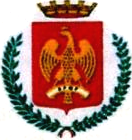                     Comune di Palermo                 AREA DELLA CITTADINANZA                  SETTORE CITTADINANZA SOLIDALE                Palazzo Tommaso Natale di Monterosato    Via Garibaldi, 26